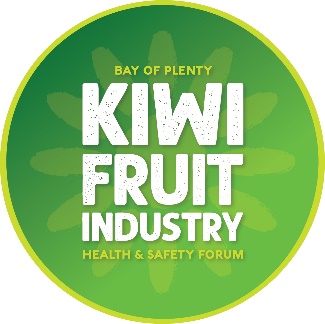 New Zealand Kiwifruit Health & Safety  Award 2020The Kiwifruit Industry Health & Safety (H&S) Forum is proud to launch its inaugural award for outstanding contribution to H&S throughout the Kiwifruit industry. The purpose of this award is to acknowledge an individual, team or business who has contributed to providing a safer workplace through enabling positive change and actionNominations will be accepted until Monday 20th January 2020. The nominee can be an individual, a team or company, and their contribution will involve an initiative undertaken within the last year that solves a health, safety or wellbeing issue or creates added value for the industry. The award is open to anyone directly connected to the kiwifruit industry, such as people involved in orchard management, post-harvest, research and Zespri. Nominations will be considered by a panel representative of our industry including H & S Forum, Zespri and NZKGI members.Please submit the nomination form to corporate.communications@zespri.com. I would like to nominate:Nominees contact details: Email Address:Your contact details:Email Address:		Phone Number:	Phone Number:	Please provide a brief summary of the initiative, idea or contribution In 100 words please summarise in simple and clear terms what the project, initiative, contribution or idea is and its key benefits. Please attached pictures or diagrams to help tell us more.Explain how you think your initiative or contribution will create value to the kiwifruit industry? In 150 words, please describe how you think your innovation will contribute to generating value in the future. Will your innovation endure, and will it have lasting impact – if so, how? Please tick this box to give permission for a short summary of your nomination to be made public.Terms and conditions By entering the New Zealand Kiwifruit Industry H&S Award 2020, you are accepting these terms and conditions. If entries do not comply with these terms and conditions they will be deemed invalid. By entering, you confirm that you are either entering on your own behalf or that the person who has submitted your entry is authorised to agree to these terms and conditions on behalf of your business.